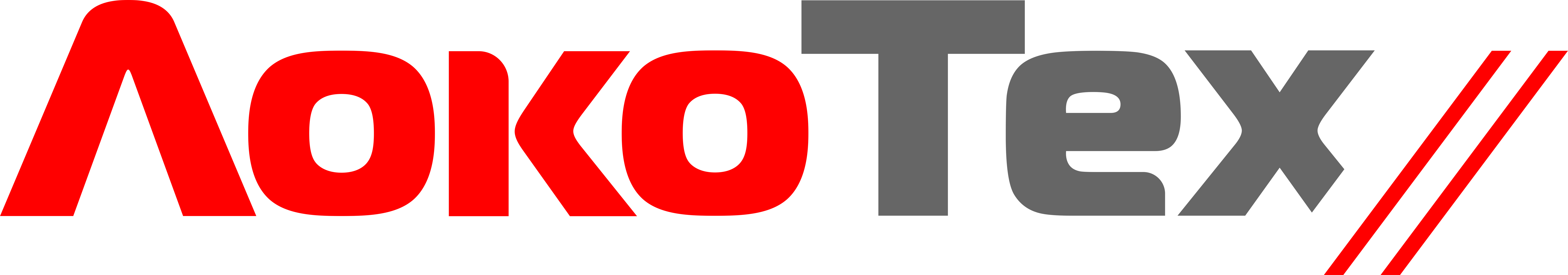 Пресс-релиз19.02.2024Филиал «Красноярский» ООО «ЛокоТех-Сервис» помогает сохранить историю железнодорожного музеяВ этом году руководство филиала «Красноярский» ООО «ЛокоТех-Сервис» приняло решение о проведении ремонта в музее трудовой и боевой славы локомотивного депо станции «Иланская», где подобные работы не проводились с 1986 года. В общей сложности музей состоит из трех залов с экспонатами. Сейчас в музее уже ведутся ремонтные работы. Сотрудники сервисного локомотивного депо «Канск-Иланский» провели ревизию освещения, начали покраску потолка и стен. Также к работе присоединился и профсоюз депо – помогают с покраской помещений.«Недавно к нам обратился работник музея с просьбой оказать содействие в проведении ремонта помещений. Конечно же, мы откликнулись на просьбу. Реагировать на это нужно и важно, особенно когда речь идет о сохранении нашего железнодорожного наследия» – прокомментировал главный инженер филиала «Красноярский» Алексей Гофман.Музей был основан в 1962 году, хотя идея его создания появилась гораздо раньше. Первоначально для него была выделена отдельная комната, а в 1986 году, по решению администрации депо, музею было предоставлено новое, более просторное помещение. Также к этому моменту комната Истории, как раньше называли ее основатели, получила официальный статус музея трудовой и боевой славы локомотивного депо станции «Иланская». Все это благодаря постоянно растущему количеству экспонатов и посетителей.«Уже долгие годы в нашем музее не проводился ремонт. Все обветшало и устарело, – поделилась хранитель музея Валентина Николаевна Хороненко. – Очень рада, что сотрудники Красноярского филиала откликнулись на мою просьбу. Благодаря нашим общим усилиям совсем скоро музей начнет свой новый исторический виток».Весной, после полного обновления пространства, музей вновь откроет свои двери для посетителей. Сотрудники филиал «Красноярский» надеются, что их вклад позволит сохранить и передать будущим поколениям память о трудовых и боевых подвигах сотрудников Красноярской железной дороги.В филиал «Красноярский» входят 5 СЛД: «Канск-Иланский», «Красноярск», «Абакан», «Ачинск» и «Боготол-Сибирский».ГК «ЛокоТех» управляет активами, обеспечивающими обслуживание, ремонт, модернизацию, производство узлов и деталей для предприятий, производящих ремонт тягового подвижного состава. Производственную базу ООО «ЛокоТех-Сервис» (входит в ГК «ЛокоТех») составляют 86 сервисных локомотивных депо, расположенных по всей территории России – от Владивостока до Калининграда. На предприятиях компании работают 35 тысяч человек, их силами обслуживается большая часть парка локомотивов ОАО «РЖД». Дополнительная информация:Пресс-служба филиал «Красноярский» ООО «ЛокоТех-Сервис»:E-mail: press_kras_locotech@mail.ruТелефон: +7 (999) 446 85 36